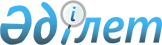 О внесении изменений и дополнений в решение XXV сессии Каркаралинского районного маслихата от 24 декабря 2013 года № 25/203 "Об утверждении Правил оказания социальной помощи, установления размеров и определения перечня отдельных категорий нуждающихся граждан"
					
			Утративший силу
			
			
		
					Решение XLVIII сессии Каркаралинского районного маслихата Карагандинской области от 15 марта 2016 года № 48/426. Зарегистрировано Департаментом юстиции Карагандинской области 1 апреля 2016 года № 3738. Утратило силу решением Каркаралинского районного маслихата Карагандинской области от 16 мая 2024 года № VIII-22/166
      Сноска. Утратило силу решением Каркаралинского районного маслихата Карагандинской области от 16.05.2024 № VIII-22/166 (вводится в действие по истечении десяти календарных дней после дня его первого официального опубликования).
      В соответствии с Законом Республики Казахстан от 23 января 2001 года "О местном государственном управлении и самоуправлении в Республике Казахстан", районный маслихат РЕШИЛ:
      1. Внести в решение XXV сессии Каркаралинского районного маслихата от 24 декабря 2013 года № 25/203 "Об утверждении Правил оказания социальной помощи, установления размеров и определения перечня отдельных категорий нуждающихся граждан" (зарегистрировано в Реестре государственной регистрации нормативных правовых актов за № 2514, опубликовано в газете "Қарқаралы" от 25 января 2014 года № 7-8 (11234), в информационно-правовой системе "Әділет" 31 января 2014 года), следующие изменения и дополнения: 
      в Правилах оказания социальной помощи, установления размеров и определения перечня отдельных категорий нуждающихся граждан, утвержденных указанным решением: 
      подпункт 9) пункта 2 изложить в следующей редакции:
      "9) уполномоченная организация – некоммерческое акционерное общество "Государственная корпорация "Правительство для граждан;"; 
      абзац четвертый пункта 10 изложить в следующей редакции:
      "наличие среднедушевого дохода, не превышающего порога 0,6 кратном отношении к прожиточному минимуму."; 
      в абзаце втором пункта 12 цифры "16" заменить цифрами "50";
      в абзаце седьмом пункта 12 цифру "6" заменить цифрами "10";
      дополнить пунктом 17-1 следующего содержания:
      "17-1. При обращении заявителя за социальной помощью на основе социального контракта проводится собеседование с гражданином.";
      дополнить пунктом 26-1 следующего содержания:
      "26-1. Социальная помощь на основе социального контракта предоставляется на условиях участия трудоспособных членов семьи (лица) в мерах содействия занятости и случае необходимости социальной адаптации членов семьи (лица), включая трудоспособных на срок действия социального контракта активизации семьи и выплачивается ежемесячно или единовременно за три месяца по заявлению претендента.";
      дополнить пунктом 26-2 следующего содержания:
      "26-2. Социальный контракт активизации семьи заключается согласно формам, утверждаемым приказом Министра здравоохранения и социального развития от 23 февраля 2015 года № 88 "Об утверждении формы социального контракта активизации семьи и индивидуального плана помощи семье" (зарегистрировано в Реестре государственной регистрации нормативных правовых актов за № 10474).";
      дополнить пунктом 26-3 следующего содержания:
      "26-3. Социальный контракт активизации семьи заключается на шесть месяцев с возможностью пролонгации еще на шесть месяцев, но не более одного года при условии необходимости продления социальной адаптации членов семьи, и (или) не завершения трудоспособными членами семьи профессионального обучения и (или) прохождения молодежной практики и (или) занятости в социальных рабочих местах."; 
      дополнить пунктом 26-4 следующего содержания:
      "26-4. Социальный контракт активизации семьи заключается в двух экземплярах, один из которых выдается заявителю под роспись в журнале регистрации, второй – хранится в уполномоченном органе, заключившим социальный контракт активизации семьи.";
      пункт 31 изложить в следующей редакции:
      "31. Мониторинг и учет предоставления социальной помощи проводит уполномоченный орган с использованием баз данных автоматизированной информационной системы "Е-Собес" и "Социальная помощь".".
      2. Настоящее решение вводится в действие со дня его первого официального опубликования. 
      СОГЛАСОВАНО:
      15 марта 2016 год
      15 марта 2016 год
					© 2012. РГП на ПХВ «Институт законодательства и правовой информации Республики Казахстан» Министерства юстиции Республики Казахстан
				
      Председатель сессии,исполняющий обязанностисекретаря районного маслихата

С. Жекеев

      Руководитель государственного учреждения"Отдел занятости и социальныхпрограмм Каркаралинского района"_________________________ Б. Жуманбаев

      Руководитель государственного учреждения"Отдел экономики и финансовКаркаралинского района"_________________________ Б. Берниязов 
